Müşteri numune gönderirken; “Analiz Sözleşmesi” metninde yazılan şartlarla birlikte, aşağıda belirtilen şartlara da uymakla yükümlüdür. Uygun olmayan numune gönderilmesi halinde BÜGAM numuneyi kabul etmeme hakkına sahiptir.Numunelerin BÜGAM’a getirilmesine kadar geçen sürede muhafazasının sorumluluğu müşteriye aittir. Numunelerin özel saklama şartları varsa mutlaka “Analiz Talep Formunda” ilgili bölümde belirtilmelidir.Orijinal numuneyi temsil eden numune/numuneler hacimlerine ve özelliklerine uygun olacak şekilde tercihen polipropilen kaplarda, orijinal ambalaj veya cam kaplarda ağzı kapalı olarak teslim edilmelidir. Numunelerin yüzeyleri tozlardan arındırılmış olmalıdır aksi takdirde sorumluluk kabul edilmeyecektir. Numune ambalajları numuneyi açıklayacak bilgileri içeren etikete sahip olmalıdır.Analiz süresi laboratuvarın yoğunluğuna göre değişebilmektedir. Bu konuda analizi yapacak uzmandan bilgi alınabilir.Analiz için gerekli numunelerin ambalaj şekli, kabul sıcaklıkları ve miktarları aşağıda belirtilen Tablo 1 ve Tablo 2’de verilmiştir.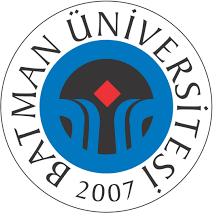 T.C. BATMAN ÜNİVERSİTESİBÜGAM NUMUNE KABUL KRİTERLERİDoküman NoT.C. BATMAN ÜNİVERSİTESİBÜGAM NUMUNE KABUL KRİTERLERİİlk Yayın TarihiT.C. BATMAN ÜNİVERSİTESİBÜGAM NUMUNE KABUL KRİTERLERİRevizyon TarihiT.C. BATMAN ÜNİVERSİTESİBÜGAM NUMUNE KABUL KRİTERLERİRevizyon NoT.C. BATMAN ÜNİVERSİTESİBÜGAM NUMUNE KABUL KRİTERLERİSayfa NoTablo-1 İstenilen AnalizNumunenin Ambalajlanma ŞekliNumune Miktarı (en az)Mikrobiyolojik AnalizOrijinal ambalaj veya ambalajlama için steril bir materyal olmalı.200 g-mlRutubet (Kuru Madde)Numunenin orijinal formunu etkilemeyecek bir ambalaj olmalı. "Ekmekte Rutubet Analizi”  için kabul edilen ekmek bütün olmalı ve fırın çıkış saati üzerinden 6 saat geçmemiş olmalı.100 g-mlMikotoksin AnalizleriOrijinal ambalaj veya numunenin orijinal formunu etkilemeyecek bir ambalaj olmalı.Tahıl ve Tahıl Ürünleri en az 300 g Sert Kabuklu Meyveler en az 1000gr Katkı Analizleri                 MezelerSorbik Asit ve Benzoik Asit Aranması Analizleri için gönderilecek olan meze türü numuneler, içeriğinde bulunan tüm bileşenlerin % miktarlarının belirtildiği, üretici tarafından onaylanmış listeyle birlikte gönderilmelidir.  250Un"Unda Benzoil Peroksit Analizi" için Koyu renkli ışık geçirmeyen  kavanozda numune gönderilmelidir.                    1kg                                              Su AnalizleriOrijinal ambalaj veya numunenin orijinal formunu etkilemeyecek bir ambalaj olmalı.0,5-2 ltDiğer AnalizlerOrijinal ambalaj veya numunenin orijinal formunu etkilemeyecek bir ambalaj olmalı.100 g-mlKalıntı Pestisit Analizi(Küçük ebatlı taze ürünler birimler genellikle<25g // Üzümsüler ve Küçük meyveler, Bezelye, Zeytin vb.)Orijinal ambalaj veya numunenin orijinal formunu etkilemeyecek bir ambalaj olmalı.(kontaminasyon ve numunenin zarar görmesini önleyecek, numune ile etkileşmeyecek nitelikte olmalıdır.)1 kg(Orta ebatlı taze ürünler birimler genellikle25-250g arası //Elma, Portakal vb.)Orijinal ambalaj veya numunenin orijinal formunu etkilemeyecek bir ambalaj olmalı.(kontaminasyon ve numunenin zarar görmesini önleyecek, numune ile etkileşmeyecek nitelikte olmalıdır.)1 kg (En az 10 Birim)(Büyük ebatlı taze ürünler birimler genellikle>250g// Salatalık,Lahana,Üzümler(Salkım halinde) vb.)Orijinal ambalaj veya numunenin orijinal formunu etkilemeyecek bir ambalaj olmalı.(kontaminasyon ve numunenin zarar görmesini önleyecek, numune ile etkileşmeyecek nitelikte olmalıdır.)2 kg (En az 5 birim)(Çok büyük ebatlı taze ürünler // Kavun, Karpuz vb.)Orijinal ambalaj veya numunenin orijinal formunu etkilemeyecek bir ambalaj olmalı.(kontaminasyon ve numunenin zarar görmesini önleyecek, numune ile etkileşmeyecek nitelikte olmalıdır.)2-4 kg (En az 2 Birim)(Yaprağı yenen taze sebzeler//Marul,Tere,Roka,Maydanoz,Ispanak vb.)Orijinal ambalaj veya numunenin orijinal formunu etkilemeyecek bir ambalaj olmalı.(kontaminasyon ve numunenin zarar görmesini önleyecek, numune ile etkileşmeyecek nitelikte olmalıdır.)2 kgTablo-2 Numune ÖzelliğiSıcaklıkSıcaklıkDondurulmuş ürünler (-18 0C’ nin altında muhafaza edilen ürünler)-15 0C’ye kadar-15 0C’ye kadarSoğukta muhafaza edilmesi gereken ürünler (0 oC ile  4oC arasında muhafaza edilen ürünler)4 0C’ye kadar4 0C’ye kadarSıcaklık hassasiyeti olmayan ürünler (oda sıcaklığında veya daha yüksek sıcaklıklarda muhafaza edilebilen ürünler)40 0C’ye kadar40 0C’ye kadarOrijinal ambalajında ısı değeri belirtilen ürünlerAmbalajda belirtilen değerAmbalajda belirtilen değerMargarin ve sürülebilir yağlar4 0C’ye kadar4 0C’ye kadarKurum IBAN No         :TR 4100 0120 09 6750 0016 0001 21Kurum IBAN No         :TR 4100 0120 09 6750 0016 0001 21Kurum IBAN No         :TR 4100 0120 09 6750 0016 0001 21Kurum Telefon No      : 0 488 217 36 85 Kurum Telefon No      : 0 488 217 36 85 Kurum Telefon No      : 0 488 217 36 85 Kurum e.posta adresi  : bugam@batman.edu.tr Kurum e.posta adresi  : bugam@batman.edu.tr Kurum e.posta adresi  : bugam@batman.edu.tr 